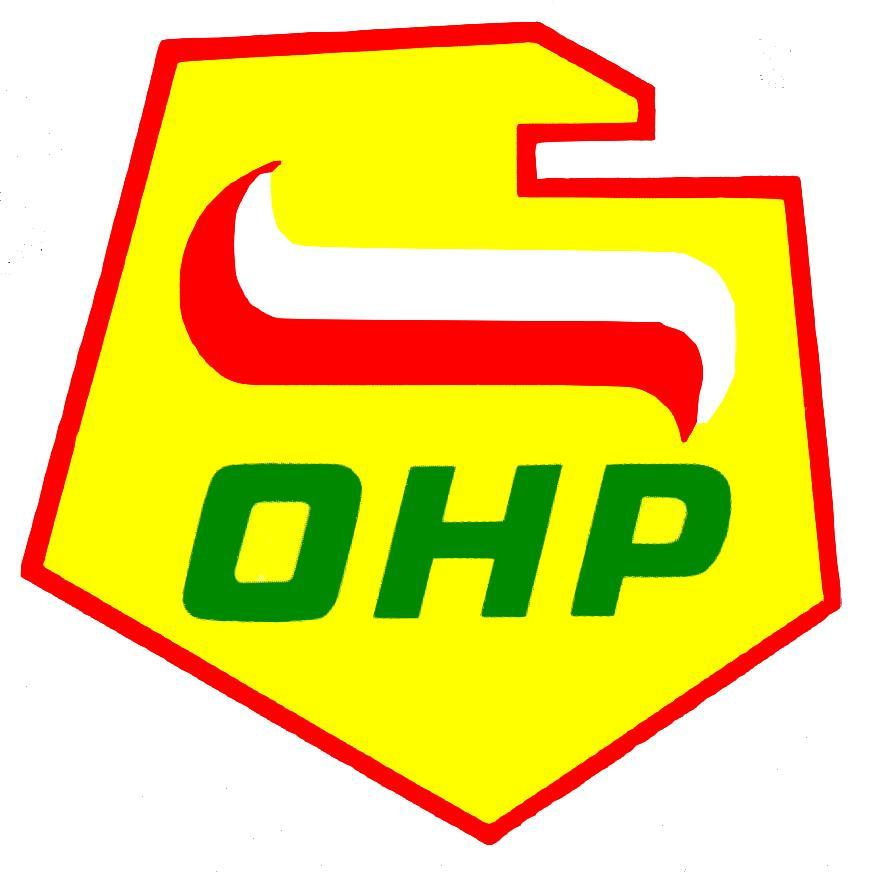 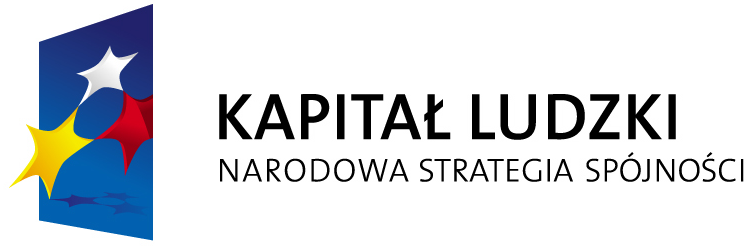 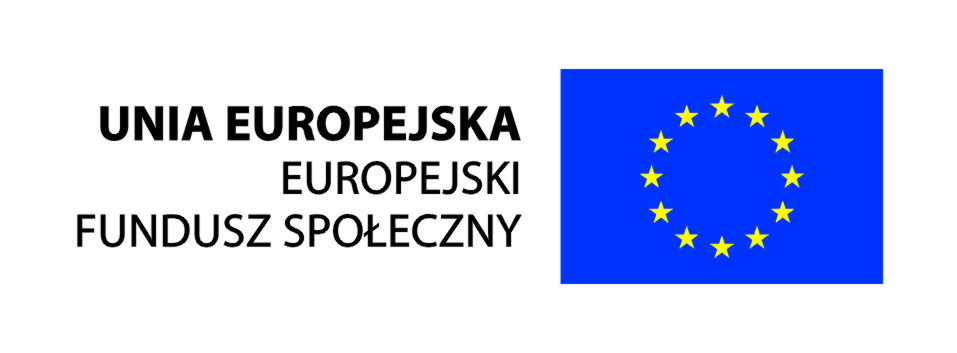 REGULAMIN UCZESTNICTWA W PROJEKCIE„Staże dla ślusarzy w Niemczech”  § 1 Postanowienia ogólne.1. Projekt „Staże dla Ślusarzy w Niemczech”  jest realizowany przez Małopolską
      Wojewódzką Komendę OHP na podstawie umowy o dofinansowanie projektu nr ESF01 –
      2013-PL1-38146 w ramach projektu „Staże i praktyki zagraniczne dla osób kształcących
      się i szkolących zawodowo” Program Operacyjny Kapitał Ludzki współfinansowany ze 
      środków Europejskiego Funduszu Społecznego.2.   Niniejszy regulamin określa:– kryteria uczestnictwa w Projekcie,– procedury rekrutacji Uczestników Projektu,– zasady organizacji poszczególnych działań w ramach Projektu,– prawa i obowiązki Uczestników Projektu.3. Ogólny nadzór nad realizacją Projektu, a także rozstrzyganie spraw, które nie są 
      uregulowane w niniejszym Regulaminie, pozostaje w gestii Koordynatora Projektu.4. Wszystkie informacje dotyczące realizacji Projektu dostępne są na stronie internetowej
     Projektu oraz w Biurze Projektu.§ 2 Słownik pojęćWyjaśnienie pojęć użytych w niniejszym regulaminie:1. Projektodawca – Małopolska Wojewódzka Komenda Ochotniczych Hufców Pracy, Al.
     Słowackiego 44, 30-018 Kraków2. Uczestnik Projektu – osoba zakwalifikowana do udziału w projekcie.3. Partner projektu – instytucja przyjmująca uczestników na staż.4. Koordynator Projektu – osoba zarządzająca Projektem.5. Opiekun – wychowawca OHP zajmujący się realizacją projektu w miejscu odbywania 
     przygotowania kulturowo-językowego oraz opieką podczas wyjazdu na staż.§ 3 Wiadomości ogólne o projekcie:1. Projekt jest realizowany od 1 września 2013 roku do 31 grudnia 2014 roku.2. Celem ogólnym projektu jest sfinansowanie stażu zagranicznego dla 20 uczniów w ramach 
    miesięcznych praktyk zawodowych w miejscowości Frankfurt nad Odrą w dwóch 
    10 – osobowych grupach (z Nowego Sącza oraz Trzebini) wyjeżdżających na staż w lutym
     i lipcu 2014 roku.4. Przed wyjazdem na staż Projektodawca organizuje dla Uczestników projektu zajęcia z 
     przygotowania kulturowego, językowego i pedagogicznego, których ukończenie jest 
     warunkiem odbycia stażu zagranicznego.3. Udział uczestników w projekcie jest bezpłatny, środkami finansowymi przyznanymi na 
     realizację projektu dysponuje Projektodawca, który w imieniu uczestników projektu 
     dokonuje  płatności zgodnie z planem finansowym projektu.§ 4 Kryteria uczestnictwa w projekcie:1.  W Projekcie mogą uczestniczyć uczniowie kształcący się w zawodzie ślusarz, uczestnicy
      OHP, z województwa małopolskiego, którzy w momencie wyjazdu na staż mają
      ukończone 18 lat.2. W przygotowaniu kulturowo-językowym organizowanym przed wyjazdem na staż
      uczestniczyć będzie grupa 10 uczniów z Nowego Sącza oraz 10 uczniów z Trzebini oraz
      osoby z listy rezerwowej.3.  W Projekcie w części organizowanej w Niemczech uczestniczyć będą dwie 10-osobowe
      grupy uczniów.4.  W Projekcie uczestniczą tylko ci uczniowie, których rodzice wyrazili zgodę na udział ich
      dziecka w odbyciu stażu zagranicznego.§ 5 Procedury rekrutacji uczestników projektu.1. W celu sprawnego przebiegu rekrutacji, Komendant Wojeódzki powołuje Komisję 
       Rekrutacyjną.2. Koordynator projektu ustala dwa terminy rekrutacji - dla każdej grupy oddzielnie. 
      Ogłoszenie o rekrutacji zostanie umieszczone na stronie Projektu oraz tablicy ogłoszeń w
      Szkole i 6-33 Środowiskowym Hufcu Pracy w Nowym Sączu/ Ośrodku Szkolenia i 
      Wychowania nr. 4 w Trzebini.3.  Procedura rekrutacji obejmuje następujące działania:- spełnienie przez uczestnika projektu kryteriów podstawowych umożliwiających wzięcie 
    udziału w projekcie:uczestnik OHP z województwa małopolskiegoosoba ucząca się w zawodzie ślusarzosoba nie ucząca się do tej pory języka niemieckiegoukończone 18 lat w dniu poprzedzającym wyjazd na stażstan zdrowia umożliwiający wyjazd na staż - wypełnienie przez uczestnika wstępnej deklaracji uczestnictwa w projekcie, wstępnej
    ankiety ewaluacyjnej (wraz z wypełnieniem części przez rodziców i przez wychowawcę)
    oraz  ankiety zgłoszeniowej.- ocena poziomu motywacji ucznia na podstawie rozmowy indywidualnej z uczestnikiem
   (1-5 pkt.)- opinia nauczycieli na temat zaangażowania ucznia, oceny jego zachowania (1-5 pkt.)- stosunek ucznia do obowiązków szkolnych (średnia ocen z przedmiotów  zawodowych) 
   (1-5 pkt.)                                                                       4. Podjęcie decyzji przez Komisję Rekrutacyjną o zakwalifikowaniu ucznia,  zgodnie z 
     postanowieniami niniejszego Regulaminu,5. Poinformowanie kandydatów o zakwalifikowaniu do udziału w Projekcie na listę główną
     oraz na listę rezerwową6.  Podpisanie umowy o staż między projektodawcą a uczniem przed wyjazdem na staż. § 6 Zasady organizacji poszczególnych działań w ramach Projektu.1.Po zakwalifikowaniu uczestników do Projektu uczestnicy mają obowiązek wziąć udział w 
    przygotowaniu kulturowo-językowym w kraju które obejmuje:Kurs języka niemieckiego – 100 godzin Historia Niemiec oraz polsko-niemieckiej współpracy przygranicznej na przykładzie Frankfurtu nad Odrą – 5 godzinKultura i zwyczaje w Niemczech – 5 godzinZajęcia z doradcą zawodowym – 2 godziny2.  Po zakończeniu szkolenia językowego każdy uczestnik musi rozwiązać test sprawdzający nabyte kompetencje językowe.3. Na zakończenie szkoleń uczestnicy otrzymują Certyfikat z odbytego szkolenia
       przygotowującego do wyjazdu na staż zagraniczny.4.  Po zakończeniu staży uczestnicy otrzymują Certyfikat wydany przez partnera projektu
      oraz certyfikat Europass Mobilność.4.   Wsparcie/szkolenia realizowane w czasie pobytu na stażu:Staż w Bildungszentrum – Frankfurt nad Odrą - 3 tygodnie: 15 dni roboczych x 8 godzin = 120 godzin Ćwiczenia językowe – kurs języka branżowego podczas stażu we Frankfurcie nad Odrą – 8 godzinProgram kulturowy – min. 2 wyjścia zorganizowane przez Partnera Projektu§ 7 Warunki ostatecznego zakwalifikowania do udziału w Projekcie.1.  Podpisanie umowy o staż między Małopolską Wojewódzką Komendą OHP a uczestnikiem 
      projektu.2.   Udział we wszystkich zajęciach organizowanych przez Projektodawcę przed wyjazdem na
      staż.3.   Zaakceptowanie niniejszego Regulaminu.4. Podpisanie oświadczenia przez Uczestnika projektu o zgodzie na udostępnianie i 
      przetwarzanie danych osobowych.5.  Osoby z listy rezerwowej zostaną włączone do uczestnictwa w Projekcie w przypadku
       rezygnacji lub niespełnienia warunków przez osoby wcześniej zakwalifikowane.6.  Decyzję o włączeniu do uczestnictwa w projekcie kandydata z listy rezerwowej podejmuje
      Koordynator Projektu w porozumieniu z Partnerem Projektu.§ 8 Uprawnienia i obowiązki Uczestników Projektu.1. Uczestnik Projektu jest uprawniony do nieodpłatnego udziału w Projekcie, do otrzymania
    bezpłatnych materiałów szkoleniowych, bezpłatnego zakwaterowania, wyżywienia oraz
    odbycia praktyk na miejscu stażu.2. Uczestnik Projektu zobowiązany jest do:– regularnego, punktualnego i aktywnego uczestnictwa w szkoleniach organizowanych przez
   Projektodawcę oraz w stażu zagranicznym,– potwierdzania uczestnictwa każdorazowo na liście obecności,– wypełniania ankiet ewaluacyjnych i monitoringowych w czasie trwania Projektu,- W trakcie pobytu oraz po powrocie ze stażu uczestnik Projektu zobowiązany jest do 
    wypełnienia dokumentacji potwierdzającej odbyty staż (m. in. prowadzenie dzienniczków 
    staży, sporządzenie raportu końcowego w systemie Mobility Tool do 20 dni po powrocie
    ze stażu)3. Aby otrzymać certyfikat ukończenia przygotowania kulturowo-językowego Uczestnik
     Projektu zobowiązany jest do uczestnictwa w co najmniej 75% zajęć objętych programem.4. Projektodawca dopuszcza usprawiedliwienie nieobecności spowodowane chorobą lub
      ważnymi sytuacjami losowymi.5.  Uczestnik Projektu zostaje skreślony z listy uczestników w przypadku:– przekroczenia dozwolonego limitu nieusprawiedliwionych nieobecności i tym samym nie
   uzyskania zgody Koordynatora Projektu na kontynuację uczestnictwa w Projekcie,– złożenia pisemnej rezygnacji z uczestnictwa w Projekcie.6. Uczestnik Projektu jest zobowiązany do udzielania wszelkich informacji związanych z 
     Uczestnictwem w Projekcie instytucjom zaangażowanych we wdrażanie i realizowanie
     Projektu. § 9 Zasady monitoringu Uczestników Projektu.1.  Uczestnik Projektu zobowiązuje się do wypełniania list obecności, końcowych testów
       językowych oraz ankiet oceniających zajęcia prowadzone w ramach Projektu.2. Uczestnik Projektu już w trakcie rekrutacji akceptuje zasady ewaluacji Projektu, co 
     poświadcza osobiście podpisem na oświadczeniu o zgodzie na udostępnianie i
     przetwarzanie danych osobowych.3. Uczestnik Projektu jest zobowiązany do udzielania wszelkich informacji związanych z 
     uczestnictwem w Projekcie instytucjom zaangażowanym we wdrażanie, monitoring. 
     ewaluację  oraz kontrolę projektu.§ 10 Zasady rezygnacji z udziału w projekcie.1. Z ważnej przyczyny Uczestnik, który został zakwalifikowany, może zrezygnować z udziału
    w Projekcie przed rozpoczęciem szkolenia, informując o tym Projektodawcę osobiście w 
    najwcześniejszym możliwym terminie, nie później jednak niż na czternaście dni roboczych
    przed rozpoczęciem pierwszych szkoleń.2. Rezygnacja z uczestnictwa w Projekcie w trakcie szkolenia może nastąpić z ważnej
     przyczyny i wymaga złożenia pisemnego oświadczenia dotyczącego przyczyn rezygnacji.3. W przypadku nieusprawiedliwionych nieobecności, złożenia nieprawdziwych danych 
      w kwestionariuszu zgłoszeniowym, lub naruszenia przez Uczestnika zasad niniejszego
      Regulaminu, Projektodawca może usunąć uczestnika z projektu w trybie
      natychmiastowym§ 11 Postanowienia końcowe.1. Uczestnik Projektu pisemnie potwierdza zapoznanie się z Regulaminem Projektu.2. Regulamin jest dostępny na stronie internetowej Małopolskiej Wojewódzkiej Komendy w
    zakładce „Projekty Międzynarodowe”, w Biurze Projektu w Krakowie, w 6-33 
    Środowiskowym Hufcu Pracy w Nowym Sączu, w Ośrodku Szkolenia i Wychowania nr 
    6-4w Trzebini.……………………………….Podpis uczestnika projektuProjekt dofinansowany ze środków Unii Europejskiej w ramach Europejskiego Funduszu Społecznego.